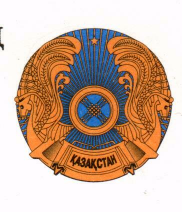 Протокол					№ 25                                                                          Хаттама11:00 часов 10.04.2017 года                                                                                                                                г. Актобе, ул. Пацаева,7Протокол об итогах закупа  изделий медицинского назначения способом запроса   ценовых предложений.Комиссия в составе:     10.04.2017 года в 11  час. 00 мин. в ГКП «Больница скорой медицинской помощи» на ПХВ ГУ «Управление здравоохранения  Актюбинской области» по адресу: Республика Казахстан, Актюбинская область, 030000, город Актобе, улица Пацаева, 7, в конференц зале, -  произвела процедуру закупа  ИМН.     1. Наименование и краткое описание закупаемых  медикаментов, сумма  выделенная для закупки  по лотам (таблица № 1):           2. Наименование и местонахождение потенциальных поставщиков, представивших ценовых предложения (таблица № 2).     3. Ценовое предложение,  наименование и местонахождение потенциальных поставщиков по каждому  лоту:  Таблицы №3.4 . Признать закуп изделий медицинского назначения путем запроса ценовых предложении  состоявшимся по следующим лотам: ТОО «Pharmalogica»   5. Менеджеру по госзакупу  Есжанову Нурлану Муратовичу заключить договор  с  поставщиками не позднее 17.04.2017 года:      1) ТОО НПФ «Медилэнд» договор на общую сумму 685 000 (шестьсот восемьдесят пять) тенге.За данное решение проголосовали:За - 5 голосов Против - 0 голосов Председатель комиссии			           ______________ Л.В. КуантаеваЗаместитель председателякомиссии:                   	           ______________  Г.Т. МедеубаеваЧлены комиссии			             ______________ А.Ж. Джарликаганова                                                         ______________ Ж.Ж. Киякбаева 		                          _______________ А.С. ШангирееваСекретарь комиссии		             _______________ Н.М. Есжанов   Куантаева Л.М.Заместитель главного врача по экономической работе ГКП «Больница скорой медицинской помощи» на ПХВ ГУ «Управление здравоохранения  Актюбинской области», председатель тендерной комиссии. Медеубаева Г.Т.Заведующая аптекой     ГКП «Больница скорой медицинской помощи» на ПХВ ГУ «Управление здравоохранения  Актюбинской области»,  заместитель председателя тендерной комиссии.Члены комиссии:Киякбаева Ж.Ж.Главная медсестра  ГКП «Больница скорой медицинской помощи» на ПХВ ГУ «Управление здравоохранения  Актюбинской области».Шангиреева А.С.Джарликаганова А.Ж.Есжанов Н.М.Юрист ГКП «Больница скорой медицинской помощи» на ПХВ ГУ «Управление здравоохранения  Актюбинской области».Расчетный бухгалтер ГКП  «Больница скорой медицинской помощи»  на ПХВ ГУ «Управление здравоохранения  Актюбинской области».Менеджер по госзакупу ГКП  «Больница скорой медицинской помощи»  на ПХВ ГУ «Управление здравоохранения  Актюбинской области», секретарь комиссии.№Наименования заказчикаНаименование Ед.измСрок поставки  Место поставкиКоличествоУсловия поставкиСумма 1ГКП                  «Больница скорой медицинской помощи»                 на ПХВБинокулярный микроскопштПо заявке заказчика в течении 15 днейАктюбинская область, город Актобе, ул. Пацаева, 7 2DDP 930 000№ п/пНаименование потенциального поставщикаАдрес потенциальных поставщиковДата предоставления заявокВремя предоставления заявок1ТОО НПФ«Медилэнд»г. Алматы,ул.Ташкентская, 417 А.07.04.2017г09:302ТОО «Тех-Фарма» г. Петропавловск, ул. Я. Гашека, 26.07.03.2017г09:45№лотНаименование потенциального поставщикаАдрес потенциальных поставщиковнаименование товараЕд.измОбщее  количествоСумма, (тенге)1ТОО НПФ«Медилэнд»г. Алматы,ул.Ташкентская, 417 А.Бинокулярный микроскоп     шт2685 0001ТОО «Тех-Фарма» г. Петропавловск, ул. Я. Гашека, 26.Бинокулярный микроскопшт2720 000№лотнаименование товараЕд.измОбщее  количествоценаСумма (тенге)1Бинокулярный микроскопшт2342 500685 000Итого:Итого:Итого:Итого:Итого:685 000